ПЛАН – КОНСПЕКТУрока по физической культуре для учащихся 5-го класса_______________________________________Задачи урока: Совершенствовать  технику выполнения передачи и ловли баскетбольного мяча. Развитие « чувства мяча» и координационных способностей  Воспитание дисциплинированности и самостоятельности. Развивать ловкость в упражнениях с мячом, скоростно – силовые качества, Части урокаСодержание урокадозировкаОбщие методические указания1. Подготовительная часть 8-10 минПостроениеПриветствие Объявление цели и задач урока.Повторение строевых команд «направо!», «налево!», «кругом!», разминка: ОРУ в колонне по одному в движении:1) ходьба: - на носках- на пятках- подскоки на каждую ногу- на двух ногах1 мин1 мин1 мин2 кр.Оценка учащихся своего исходного состоянияРуки в стороны, плечи опустить, вперед не наклоняться.С продвижением вперед, отталкиваться двумя ногами, руки помогают движению.2) бег:- обычный1 кругТемп медленный- с высоким подниманием бедра30 секКолено- повыше,Назад не отклоняться.- с захлестыванием голени30 секРуки- вдоль туловища согнуты в локтях, бедро и туловище- прямая линия.3) ходьба4) ОРУ а) И.П. – О.С.1-2  поднимаясь на носках, руки дугами наружу (через стороны), хлопок над головой3-4 вернуться в и. п. 6-8 развдохвыдохб) И.П. – ноги врозь, руки в стороны, ладонями вперед.1  поворот туловища влево, хлопок правой по левой.2  вернуться в И.П.3-4  то же в правую сторону.6-8 развыдохвдохв) И.П. – ноги врозь, руки в стороны1 наклон туловища вправо,  хлопок над головой2 И.П.3-4 то же в другую сторону.6-8 раз вдохвыдохг) И.П. – О.С.1 наклон вперед, хлопок под коленом правой ноги2 выпрямиться в И.П.3-4 то же к другой ноге.6-8 разд) И.П. – руки в стороны1-2 присед на носках, хлопок перед собой3-4 И.П.6-8 разладони впередвыдохвдохе) подскоки на месте с хлопками ладонями спереди и сзади.На каждый счет2.Основная часть.28- 30 мин.I Совершенствовать  технику выполнения передачи и ловли баскетбольного мяча.Передача мяча двумя руками от груди  в парах на расстоянии 5—б м друг от друга .Передача мяча в парах с выполнением дополнительного задания: а) подкинуть мяч над собой, поймать его и передать партнеру; б) ударить мячом о пол, поймать и передать партнеру.в)  передача мяча одной рукой от плеча. Передача мяча двумя руками от груди змейкой от одной шеренги к другой II Развитие « чувства мяча» и координационных способностей Упражнения:Руки в стороны. Перебрасывать мяч из одной руки в другую над головой.Подбросить мяч вверх на небольшую высоту, сесть на пол, затем быстро встать и поймать его.Варианты выполнения: а) выполнить прыжок на 360°; б) три раза похлопать в ладоши.3.	В стойке баскетболиста (ступни на одной линии) передавать мяч с руки на руку по восьмерке вправо вокруг ног. То же влево.20 раз6-8 раз6-8 раз6-8 разПостроить обучаемых в две разомкнутые шеренги лицом друг к другу на расстоянии 5-.Расстояние между учащимися в шеренге – .мяч над плечом, кисть направлена назад; передача выполняется быстро и сильно.Эстафеты:1) И.П. в колонну по одному. По команде «Марш!» поочередно бег до барьера с мячом в руках, бег к команде, передача эстафеты.2)  Отнеси мяч ногами. Зажав баскетбольный мяч между колен, прыгать до барьера, оббежать барьер и бегом передать мяч очередному.3) Ловкие и быстрые. И.П. ноги врозь.По команде направляющий оббегает барьер, команду, передает мяч между ног товарищей. И т.д.4) то же (см. 3) передача мяча через голову.5) Эстафета «Передача мяча сбоку в колоннах» (с поворотом туловища влево и вправо).Методические указания. Играющие делятся на несколько команд. Они выстраиваются параллельно в колонну по одному на расстоянии вытянутой руки друг от друга. Впередистоящий получает мяч. По сигналу учителя команды начинают передавать мяч в колоннах из рук в руки со скручиванием туловища поочередно налево и направо (рис.). Последний игрок команды, получив мяч, бежит в начало колонны и передает мяч стоящему сзади. Игра продолжается до тех пор, пока впередистоящий не займет свое место и не поднимет мяч над головой. Основное внимание занимающихся должно быть обращено на технику держания мяча.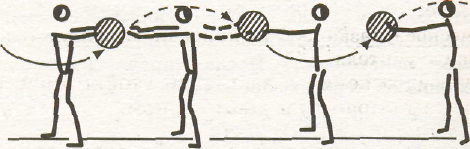  Побеждает команда, набравшая большее число «очков»В случае потери подобрать его и продолжать соревнование.3.Заключительная часть3-5 мин1. Упражнение на восстановление2. Построение. Подведение итогов урока2 мин1 минСледить за осанкой